                                    Английский язык. 3 курс.                                    Урок 20. Основной курс.1) Тема урока:  Времена глагола. « Present  Perfect».2) Учебники: Н.А.Бонк «Учебник английского языка» 1 часть,  Ю. Голицинский «Грамматика английского языка».3) Количество часов 1.4) Справочный материал: 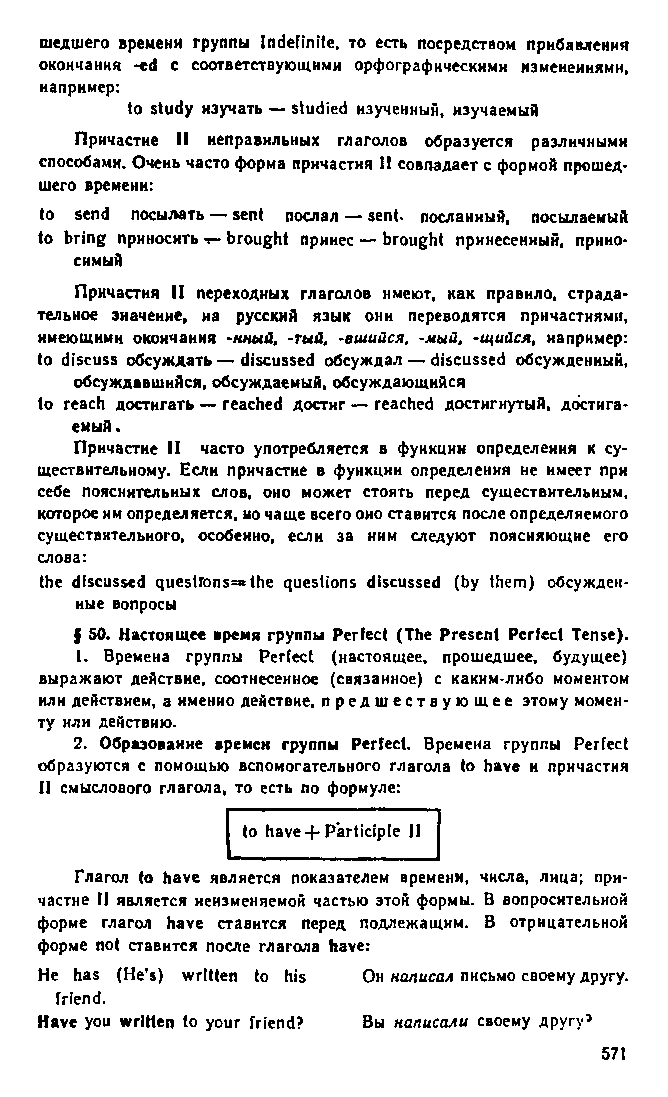 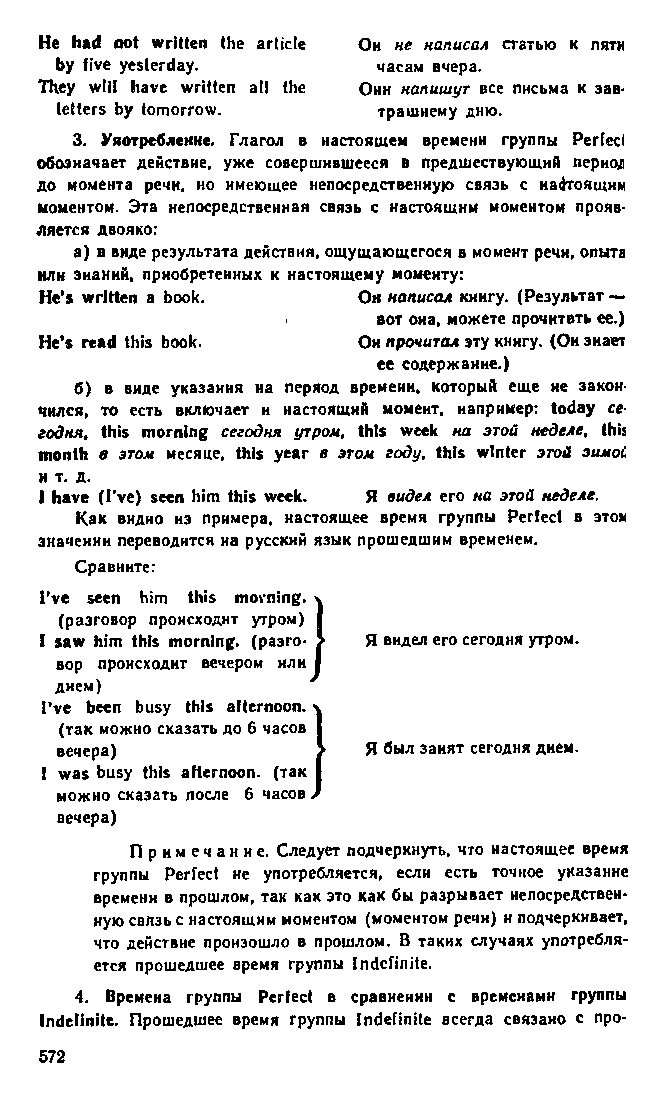 1. Переведите предложения:1) Он дал мне эту книгу.2) Она не видела его этим утром.3) Вы купили новую машину?4) Они построили новый дом этим летом.5) Мы не сделали домашнее задание.2. Чтение диалогов: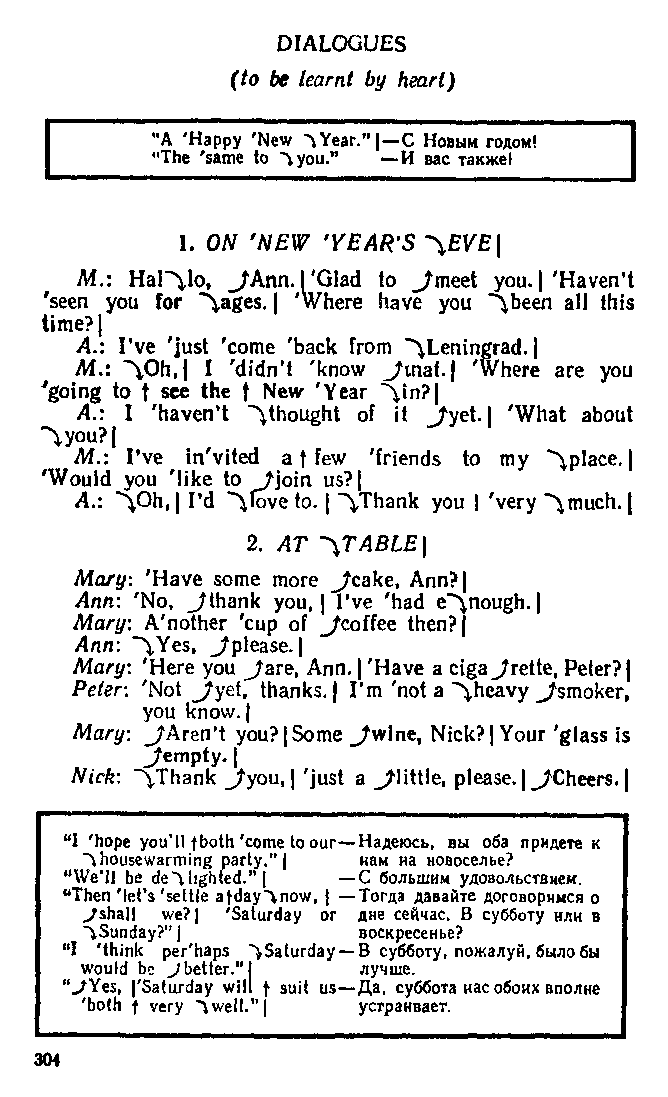 2. Домашнее задание: Выучить один из диалогов наизусть.                                      Английский язык. 3 курс.                                    Урок 21. Основной курс.1) Тема урока:  Времена глагола. « Present  Perfect».(продолжение).2) Учебники: Н.А.Бонк «Учебник английского языка» 1 часть,  Ю. Голицинский «Грамматика английского языка».3) Количество часов 1.4) Справочный материал: 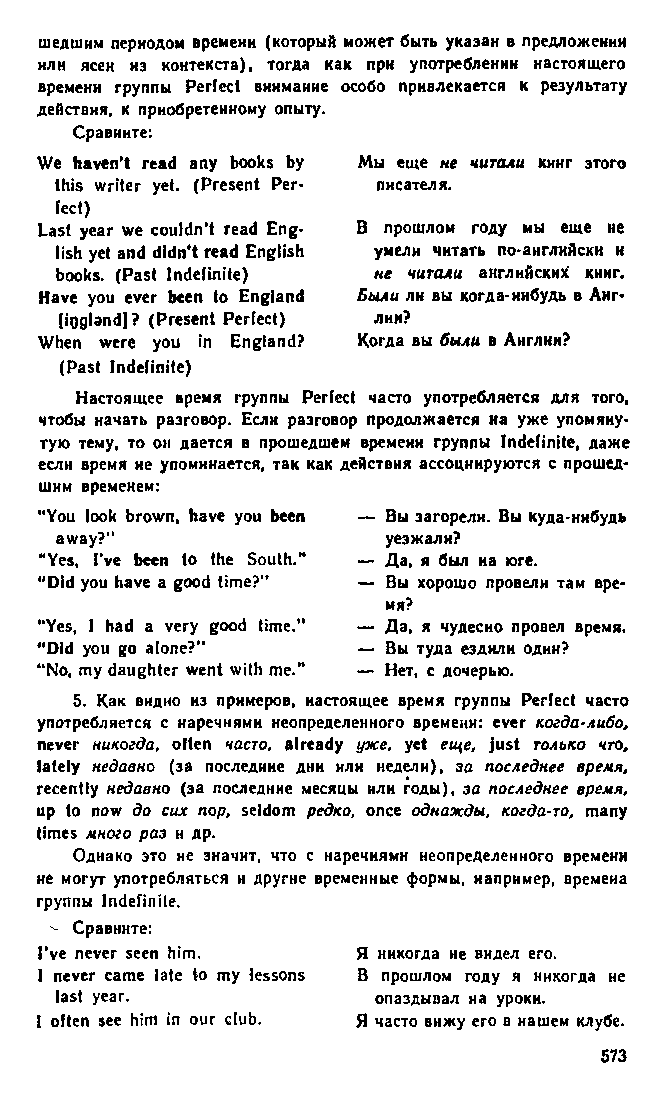 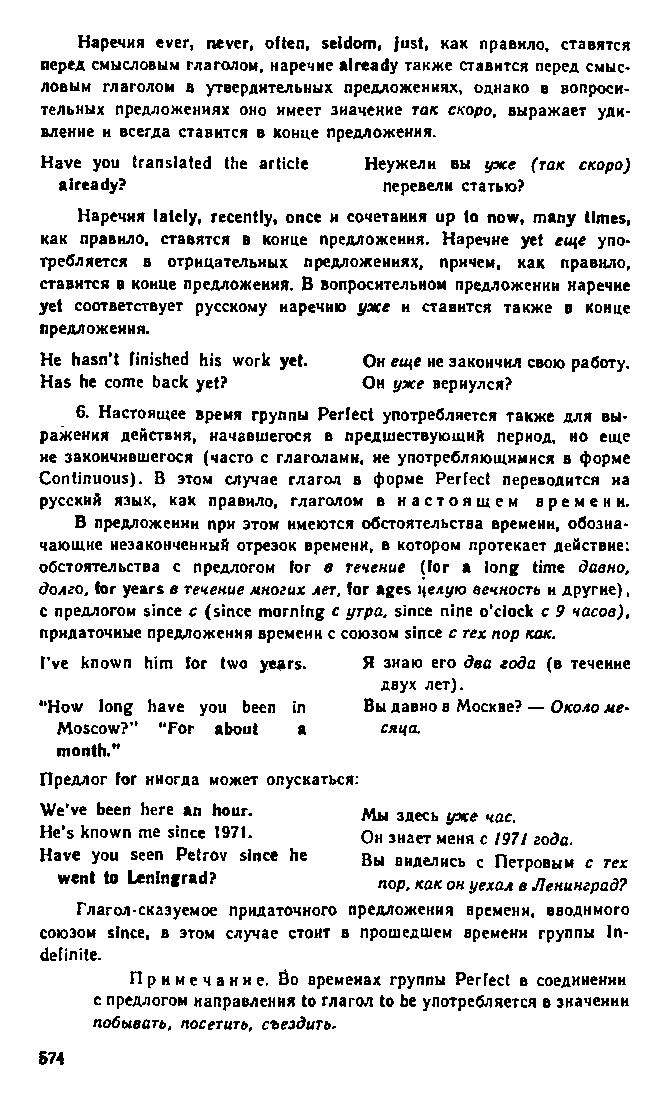 1.Выполните упражнение: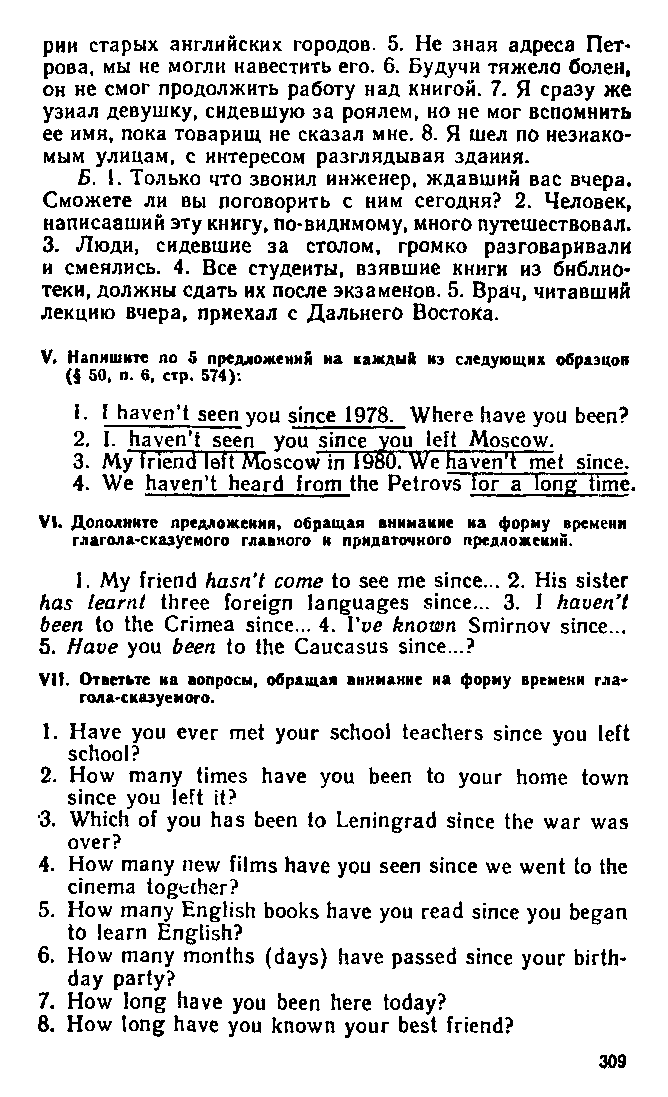 2. Домашнее задание:                                    Английский язык. 3 курс.                                    Урок 22. Основной курс.1) Тема урока:  Времена глагола. «Употребление артикля с именами собственными.».2) Учебники: Н.А.Бонк «Учебник английского языка» 1 часть,  Ю. Голицинский «Грамматика английского языка».3) Количество часов 1.4) Справочный материал: 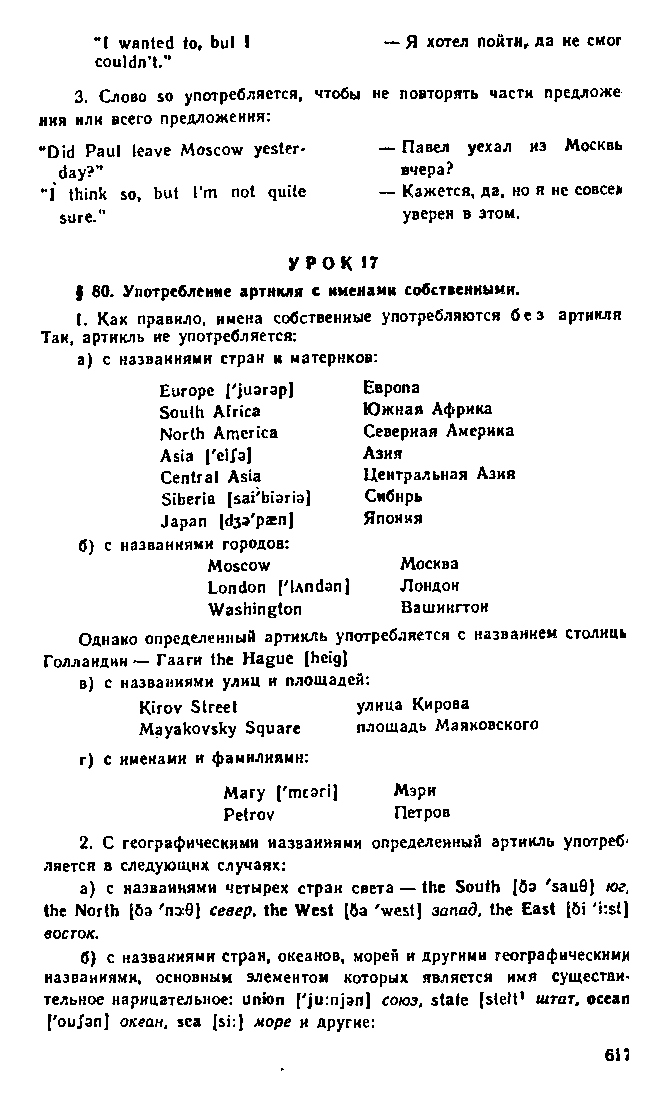 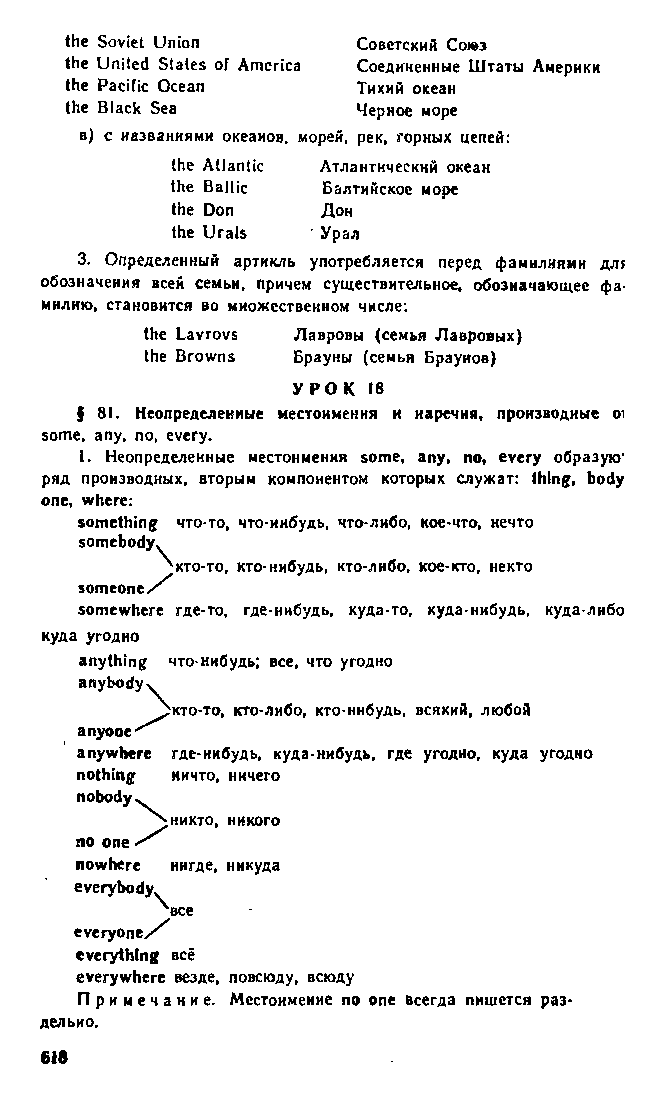 1. Выполните упражнение:2. Чтение текста: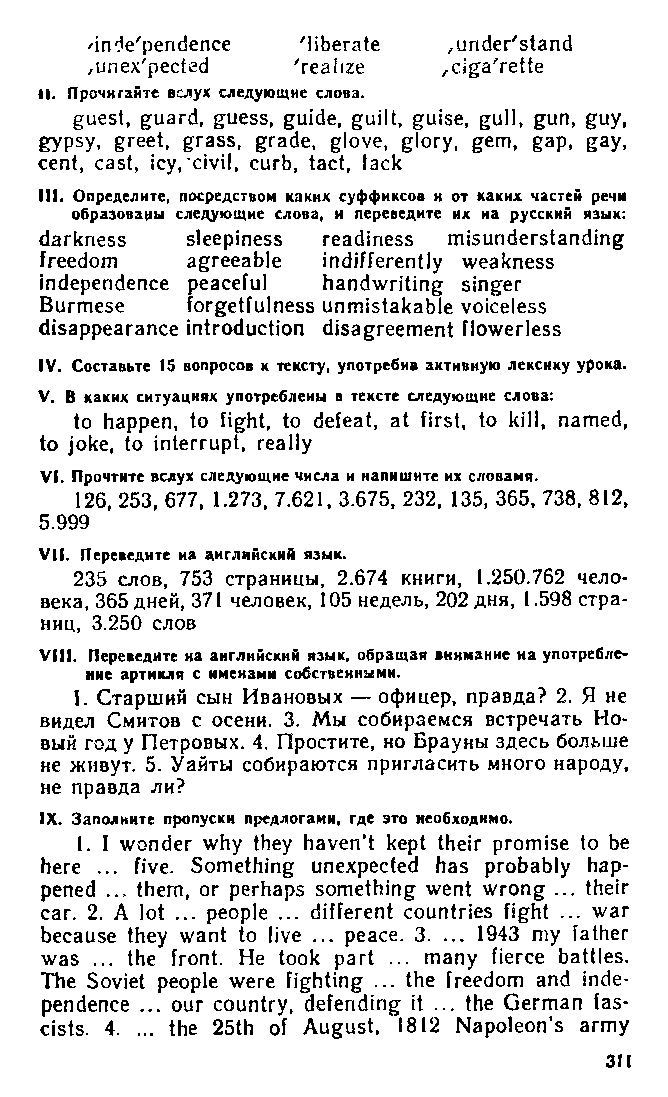 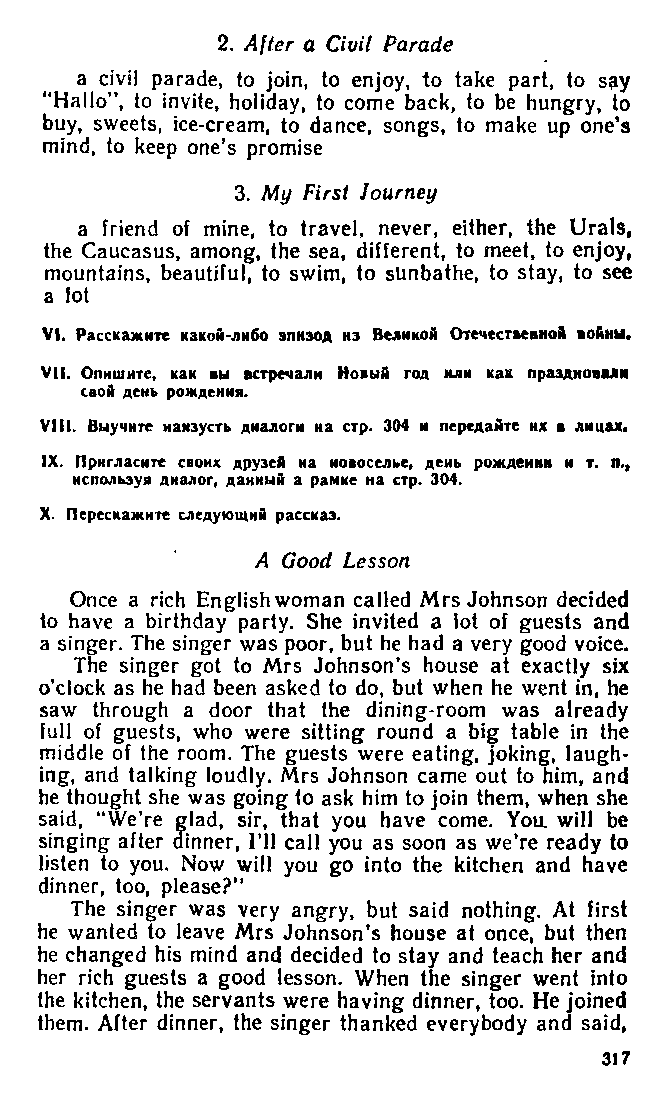 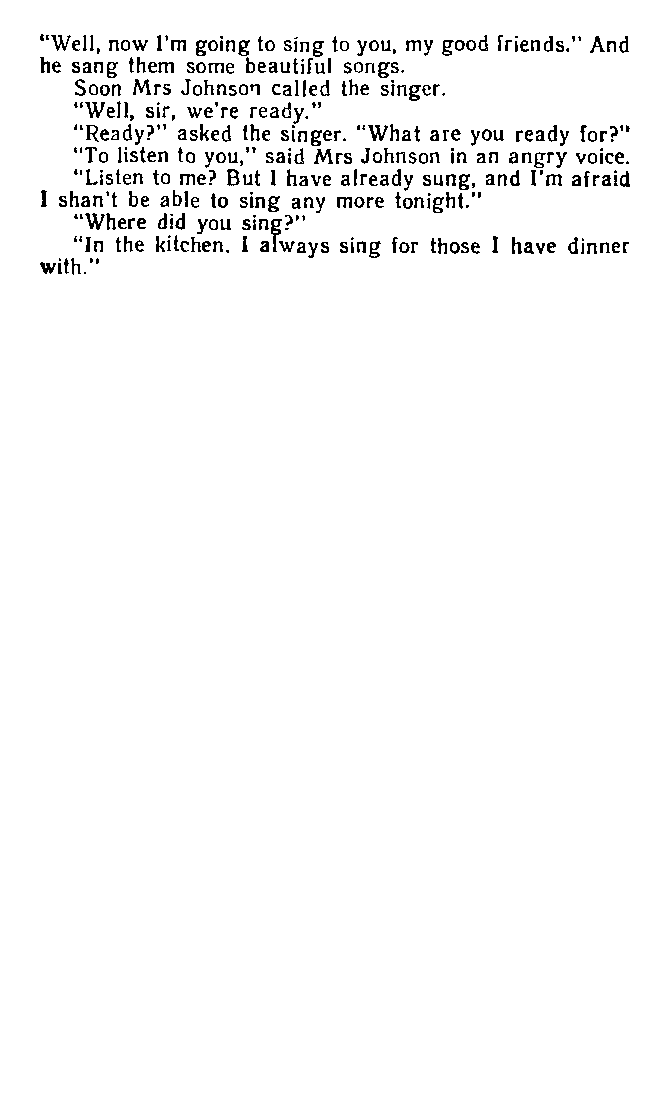 3.Домашнее задание: Придумать 5 предложений на употребление артиклей с именами собственными.